LE CLUB DE NATATION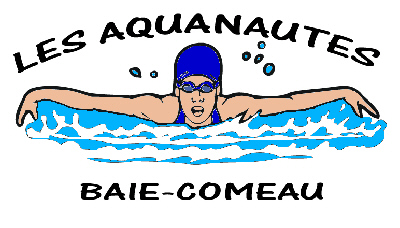 VOUS INVITE À LARENCONTRERégionale des AquanautesCÔTE-NORDDIMANCHE LE 26 JANVIER 2020À LA PISCINE DE L’ÉCOLE SECONDAIRE SERGE-BOUCHARD DE BAIE-COMEAU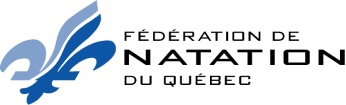 PROGRAMME DES ÉPREUVES :* NOTE 1Les 25m sont accessibles aux nageurs de 10 ans et moins.  * * NOTE 2Un nageur ne pourra faire qu’une épreuve entre 800 libre ou 1500 libre,  400 libre ou 400 QNI  pendant la compétition.*** NOTE 3Les premières séries seront réservées aux nageurs de 10 ans et moins.N.B. Les épreuves seront nagées mixte et senior.RENSEIGNEMENTS GÉNÉRAUXDATE ET HEURE Dimanche, 26 janvier 2020 à 10h30Dimanche, 26 janvier 2020 à 10h30HÔTE LE CLUB DE NATATION LES AQUANAUTES DE BAIE-COMEAULE CLUB DE NATATION LES AQUANAUTES DE BAIE-COMEAUDIRECTEUR DE LA RENCONTRESandra VigneaultSandra_vigno@hotmail.comJUGE ARBITREMélanie LevesqueLIEUPiscine de l’école secondaire Serge-BouchardPiscine de l’école secondaire Serge-Bouchard640 boul. BlancheBaie-Comeau, QC640 boul. BlancheBaie-Comeau, QCINSTALLATIONUN BASSIN DE UN BASSIN DE HUIT  (8) COULOIRSHUIT  (8) COULOIRSCÂBLES ANTI-VAGUESSYSTÈME DE CHRONOMÉTRAGE ÉLECTRONIQUECÂBLES ANTI-VAGUESSYSTÈME DE CHRONOMÉTRAGE ÉLECTRONIQUEPLOTS DE DÉPARTSPLOTS DE DÉPARTSVESTIAIRESVESTIAIRESTYPE DE RENCONTREInvitation régionaleInvitation régionaleSANCTIONNÉE PAR  DU QUÉBEC DU QUÉBECRÈGLEMENTSLes règlements de la Fédération de natation du Québec (FNQ) et de Swim Natation Canada (SNC) seront en vigueurs.Toutes les épreuves seront nagées final par le temps.L’âge des nageurs sera déterminé au premier jour de la compétition. Pendant la période d’échauffement, aucun nageur n'aura le droit d'entrer à l'eau en plongeant. L'entrée à l'eau devra se faire par les pieds en premier.  https://swimming.ca/fr/procedures-de-securite-pour-lechauffement/        Tous les nageurs doivent être affiliés à la Fédération de Natation du QuébecÉLIGIBILITÉTous les nageurs affiliés sont  éligibles à cette compétition.  Aucun standard n’est requis.CATÉGORIE D’ÂGE10 ans et moins, 11-12 ans, 13-14 ans, 15-16 ans et 17 ans et +10 ans et moins, 11-12 ans, 13-14 ans, 15-16 ans et 17 ans et +10 ans et moins, 11-12 ans, 13-14 ans, 15-16 ans et 17 ans et +10 ans et moins, 11-12 ans, 13-14 ans, 15-16 ans et 17 ans et +10 ans et moins, 11-12 ans, 13-14 ans, 15-16 ans et 17 ans et +10 ans et moins, 11-12 ans, 13-14 ans, 15-16 ans et 17 ans et +INSCRIPTIONSUn maximum de trois épreuves par participant Les inscriptions devront obligatoirement être effectuées à l’aide du logiciel SPLASH TEAM MANAGER et déposées sur http://www.swimming.ca/fr/evenementsresultats/rencontres-a-venir-en-cours/. Les clubs désireux de s’inscrire doivent se procurer le fichier d’inscription Splash sur la Liste des Compétitions de Natation Canada  http://www.swimming.ca/fr/evenementsresultats/rencontres-a-venir-en-cours/. Lors du dépôt des inscriptions, les nageurs devront être inscrits avec le même nom, la même date de naissance et le même numéro d’affiliation que sur le site de Natation Canada. Il est de la responsabilité des clubs de vérifier la validité des données avant de déposer les inscriptions en ligne.Frais d’inscription : les frais fixes de 3.50$ par nageur ainsi que les frais de 2,50$ par épreuve individuelle sont payés par le club.Le  papillon, 400 Qni, 800 et 1500 libre, ne sont pas accessibles pour les 10 ans et moins.  Les 25 m sont accessibles aux nageurs de 10 ans et moins.Selon le nombre d’inscription et le temps requis pour la compétition, nous nous réservons le droit de faire nager le 800m et le 1500m à 2 nageurs par couloir. Faire parvenir une liste par courriel des nageurs qui ne peuvent être disqualifiés.  Un maximum de trois épreuves par participant Les inscriptions devront obligatoirement être effectuées à l’aide du logiciel SPLASH TEAM MANAGER et déposées sur http://www.swimming.ca/fr/evenementsresultats/rencontres-a-venir-en-cours/. Les clubs désireux de s’inscrire doivent se procurer le fichier d’inscription Splash sur la Liste des Compétitions de Natation Canada  http://www.swimming.ca/fr/evenementsresultats/rencontres-a-venir-en-cours/. Lors du dépôt des inscriptions, les nageurs devront être inscrits avec le même nom, la même date de naissance et le même numéro d’affiliation que sur le site de Natation Canada. Il est de la responsabilité des clubs de vérifier la validité des données avant de déposer les inscriptions en ligne.Frais d’inscription : les frais fixes de 3.50$ par nageur ainsi que les frais de 2,50$ par épreuve individuelle sont payés par le club.Le  papillon, 400 Qni, 800 et 1500 libre, ne sont pas accessibles pour les 10 ans et moins.  Les 25 m sont accessibles aux nageurs de 10 ans et moins.Selon le nombre d’inscription et le temps requis pour la compétition, nous nous réservons le droit de faire nager le 800m et le 1500m à 2 nageurs par couloir. Faire parvenir une liste par courriel des nageurs qui ne peuvent être disqualifiés.  Un maximum de trois épreuves par participant Les inscriptions devront obligatoirement être effectuées à l’aide du logiciel SPLASH TEAM MANAGER et déposées sur http://www.swimming.ca/fr/evenementsresultats/rencontres-a-venir-en-cours/. Les clubs désireux de s’inscrire doivent se procurer le fichier d’inscription Splash sur la Liste des Compétitions de Natation Canada  http://www.swimming.ca/fr/evenementsresultats/rencontres-a-venir-en-cours/. Lors du dépôt des inscriptions, les nageurs devront être inscrits avec le même nom, la même date de naissance et le même numéro d’affiliation que sur le site de Natation Canada. Il est de la responsabilité des clubs de vérifier la validité des données avant de déposer les inscriptions en ligne.Frais d’inscription : les frais fixes de 3.50$ par nageur ainsi que les frais de 2,50$ par épreuve individuelle sont payés par le club.Le  papillon, 400 Qni, 800 et 1500 libre, ne sont pas accessibles pour les 10 ans et moins.  Les 25 m sont accessibles aux nageurs de 10 ans et moins.Selon le nombre d’inscription et le temps requis pour la compétition, nous nous réservons le droit de faire nager le 800m et le 1500m à 2 nageurs par couloir. Faire parvenir une liste par courriel des nageurs qui ne peuvent être disqualifiés.  Un maximum de trois épreuves par participant Les inscriptions devront obligatoirement être effectuées à l’aide du logiciel SPLASH TEAM MANAGER et déposées sur http://www.swimming.ca/fr/evenementsresultats/rencontres-a-venir-en-cours/. Les clubs désireux de s’inscrire doivent se procurer le fichier d’inscription Splash sur la Liste des Compétitions de Natation Canada  http://www.swimming.ca/fr/evenementsresultats/rencontres-a-venir-en-cours/. Lors du dépôt des inscriptions, les nageurs devront être inscrits avec le même nom, la même date de naissance et le même numéro d’affiliation que sur le site de Natation Canada. Il est de la responsabilité des clubs de vérifier la validité des données avant de déposer les inscriptions en ligne.Frais d’inscription : les frais fixes de 3.50$ par nageur ainsi que les frais de 2,50$ par épreuve individuelle sont payés par le club.Le  papillon, 400 Qni, 800 et 1500 libre, ne sont pas accessibles pour les 10 ans et moins.  Les 25 m sont accessibles aux nageurs de 10 ans et moins.Selon le nombre d’inscription et le temps requis pour la compétition, nous nous réservons le droit de faire nager le 800m et le 1500m à 2 nageurs par couloir. Faire parvenir une liste par courriel des nageurs qui ne peuvent être disqualifiés.  Un maximum de trois épreuves par participant Les inscriptions devront obligatoirement être effectuées à l’aide du logiciel SPLASH TEAM MANAGER et déposées sur http://www.swimming.ca/fr/evenementsresultats/rencontres-a-venir-en-cours/. Les clubs désireux de s’inscrire doivent se procurer le fichier d’inscription Splash sur la Liste des Compétitions de Natation Canada  http://www.swimming.ca/fr/evenementsresultats/rencontres-a-venir-en-cours/. Lors du dépôt des inscriptions, les nageurs devront être inscrits avec le même nom, la même date de naissance et le même numéro d’affiliation que sur le site de Natation Canada. Il est de la responsabilité des clubs de vérifier la validité des données avant de déposer les inscriptions en ligne.Frais d’inscription : les frais fixes de 3.50$ par nageur ainsi que les frais de 2,50$ par épreuve individuelle sont payés par le club.Le  papillon, 400 Qni, 800 et 1500 libre, ne sont pas accessibles pour les 10 ans et moins.  Les 25 m sont accessibles aux nageurs de 10 ans et moins.Selon le nombre d’inscription et le temps requis pour la compétition, nous nous réservons le droit de faire nager le 800m et le 1500m à 2 nageurs par couloir. Faire parvenir une liste par courriel des nageurs qui ne peuvent être disqualifiés.  Un maximum de trois épreuves par participant Les inscriptions devront obligatoirement être effectuées à l’aide du logiciel SPLASH TEAM MANAGER et déposées sur http://www.swimming.ca/fr/evenementsresultats/rencontres-a-venir-en-cours/. Les clubs désireux de s’inscrire doivent se procurer le fichier d’inscription Splash sur la Liste des Compétitions de Natation Canada  http://www.swimming.ca/fr/evenementsresultats/rencontres-a-venir-en-cours/. Lors du dépôt des inscriptions, les nageurs devront être inscrits avec le même nom, la même date de naissance et le même numéro d’affiliation que sur le site de Natation Canada. Il est de la responsabilité des clubs de vérifier la validité des données avant de déposer les inscriptions en ligne.Frais d’inscription : les frais fixes de 3.50$ par nageur ainsi que les frais de 2,50$ par épreuve individuelle sont payés par le club.Le  papillon, 400 Qni, 800 et 1500 libre, ne sont pas accessibles pour les 10 ans et moins.  Les 25 m sont accessibles aux nageurs de 10 ans et moins.Selon le nombre d’inscription et le temps requis pour la compétition, nous nous réservons le droit de faire nager le 800m et le 1500m à 2 nageurs par couloir. Faire parvenir une liste par courriel des nageurs qui ne peuvent être disqualifiés.  Les inscriptions doivent être déposées au plus tard le 16 janvier 2020 à 16h00.Les inscriptions doivent être déposées au plus tard le 16 janvier 2020 à 16h00.Les inscriptions doivent être déposées au plus tard le 16 janvier 2020 à 16h00.Les inscriptions doivent être déposées au plus tard le 16 janvier 2020 à 16h00.Les inscriptions doivent être déposées au plus tard le 16 janvier 2020 à 16h00.Les inscriptions doivent être déposées au plus tard le 16 janvier 2020 à 16h00.Les inscriptions DOIVENT  contenir un temps d’inscription pour chaque épreuve. Ce temps peut avoir été fait à l’entraînement, lors d’un rencontre ou être donné par l’entraîneur. Les inscriptions DOIVENT  contenir un temps d’inscription pour chaque épreuve. Ce temps peut avoir été fait à l’entraînement, lors d’un rencontre ou être donné par l’entraîneur. Les inscriptions DOIVENT  contenir un temps d’inscription pour chaque épreuve. Ce temps peut avoir été fait à l’entraînement, lors d’un rencontre ou être donné par l’entraîneur. Les inscriptions DOIVENT  contenir un temps d’inscription pour chaque épreuve. Ce temps peut avoir été fait à l’entraînement, lors d’un rencontre ou être donné par l’entraîneur. Les inscriptions DOIVENT  contenir un temps d’inscription pour chaque épreuve. Ce temps peut avoir été fait à l’entraînement, lors d’un rencontre ou être donné par l’entraîneur. Les inscriptions DOIVENT  contenir un temps d’inscription pour chaque épreuve. Ce temps peut avoir été fait à l’entraînement, lors d’un rencontre ou être donné par l’entraîneur. Les clubs recevront la liste des nageurs inscrits dans les jours suivant la réception des inscriptions. Les clubs recevront la liste des nageurs inscrits dans les jours suivant la réception des inscriptions. Les clubs recevront la liste des nageurs inscrits dans les jours suivant la réception des inscriptions. Les clubs recevront la liste des nageurs inscrits dans les jours suivant la réception des inscriptions. Les clubs recevront la liste des nageurs inscrits dans les jours suivant la réception des inscriptions. Les clubs recevront la liste des nageurs inscrits dans les jours suivant la réception des inscriptions. FORFAITSTous les forfaits devront être remis, par courrier électronique ou par téléphone, au directeur de rencontre, au plus tard le lundi 20 janvier 2020, 16h00. On demande la collaboration de tous les entraîneurs sur ce point.Tous les forfaits devront être remis, par courrier électronique ou par téléphone, au directeur de rencontre, au plus tard le lundi 20 janvier 2020, 16h00. On demande la collaboration de tous les entraîneurs sur ce point.Tous les forfaits devront être remis, par courrier électronique ou par téléphone, au directeur de rencontre, au plus tard le lundi 20 janvier 2020, 16h00. On demande la collaboration de tous les entraîneurs sur ce point.Tous les forfaits devront être remis, par courrier électronique ou par téléphone, au directeur de rencontre, au plus tard le lundi 20 janvier 2020, 16h00. On demande la collaboration de tous les entraîneurs sur ce point.Tous les forfaits devront être remis, par courrier électronique ou par téléphone, au directeur de rencontre, au plus tard le lundi 20 janvier 2020, 16h00. On demande la collaboration de tous les entraîneurs sur ce point.Tous les forfaits devront être remis, par courrier électronique ou par téléphone, au directeur de rencontre, au plus tard le lundi 20 janvier 2020, 16h00. On demande la collaboration de tous les entraîneurs sur ce point.RÉSULTATSLes résultats de la rencontre seront disponibles sur SplashMe et le site de Natation Canada dans les 5 jours suivant la compétition.Les résultats de la rencontre seront disponibles sur SplashMe et le site de Natation Canada dans les 5 jours suivant la compétition.Les résultats de la rencontre seront disponibles sur SplashMe et le site de Natation Canada dans les 5 jours suivant la compétition.Les résultats de la rencontre seront disponibles sur SplashMe et le site de Natation Canada dans les 5 jours suivant la compétition.Les résultats de la rencontre seront disponibles sur SplashMe et le site de Natation Canada dans les 5 jours suivant la compétition.Les résultats de la rencontre seront disponibles sur SplashMe et le site de Natation Canada dans les 5 jours suivant la compétition.CLUBS INVITESCLUB DE NATATION  DE SEPT-ILESCLUB DE NATATION  DE SEPT-ILESCLUB DE NATATION  DE SEPT-ILES CLUB DES AQUANAUTES DE BAIE-COMEAU CLUB DES AQUANAUTES DE BAIE-COMEAU CLUB DES AQUANAUTES DE BAIE-COMEAULES CACHALOTS DE PORT-CARTIERLES CACHALOTS DE PORT-CARTIERLES CACHALOTS DE PORT-CARTIERLE BORÉAL DE FERMONTLE BORÉAL DE FERMONTLE BORÉAL DE FERMONTHORAIRE DE LA RENCONTRESamediRéunion des bénévoles et officiel :
entraîneurs :10h3011 h1510h3011 h15Échauffement10h30  à 10h5010h50  à 11h1011h10  à 11h3010h30  à 10h5010h50  à 11h1011h10  à 11h30AQUANAUTESCPC CNSI et BoréalDébut des épreuves11 h3011 h30Fin des épreuvesAu plus tard à 15h30Au plus tard à 15h30Session 1Session 11**400 L 2100 QNI3*25 DOS      4200 BRASSE5100 DOS6*25 BRASSE7200 QNI8100 LIBRE9*25 LIBRE10200 PAP1150 BRASSESession 2 (PAUSE 10 MINUTES)Session 2 (PAUSE 10 MINUTES)12*25 BATTEMENTS DE JAMBES13200 LIBRE1450 DOS15100 BRASSE1650 LIBRE17*25 PAPILLON18100 PAPILLON19200 DOS20**400 QNI2150 PAPILLON22** 800 LIBRE23**1500 LIBRE